ສາທາລະນະ​ລັດ  ປະຊາທິປະ​ໄຕ  ປະຊາຊົນ​ລາວ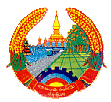 ສັນຕິພາບ  ​ເອກະລາດ  ປະຊາທິປະ​ໄຕ  ​ເອກະ​ພາບ  ວັດ​ທະນະ​ຖາວອນຫ້ອງການ ອອປສພະ​ແນກຄົ້ນຄວ້າ-ສັງ​ລວມ							           ເລກທີ………/ຄສລ     ນະຄອນຫຼວງ​ວຽງ​ຈັນ, ວັນ​ທີ…  ກຸມພາ 2017ບົດສະຫຼຸບການເຄື່ອນໄຫວວຽກງານ ຂອງພະ​ແນ​ກຄົ້ນຄວ້າ-ສັງ​ລວມປະຈໍາເດືອນ ກຸມພາ 2017  ແລະ ທິດທາງແຜນການປະຈໍາເດືອນ ມີນາ 2017ອີງຕາມ: ແຜນການເຄື່ອນໄຫວວຽກງານປະຈໍາເດືອນ ກຸມພາ (02) ປີ 2017 ຂອງພະ​ແນ​ກຄົ້ນຄວ້າ 		 -ສັງ​ລວມ ຈຶ່ງສະຫຼຸບລາຍ​ງານໄດ້ດັ່ງນີ້:I. ສະພາບການເຄື່ອນໄຫວວຽກງານໃນເດືອນ ກຸມພາ 2017.	1. ດ້ານການເມືອງແນວຄິດພະນັກງານ-ລັດຖະກອນ ພາຍໃນພະແນກມີຄວາມສາມັກຄີ, ມີແນວຄິດອຸ່ນອ່ຽນ ທຸ່ນທ່ຽງ ຊຶ່ງສະແດງອອກຄື: ຕັ້ງໜ້າປະຕິບັດໜ້າທີ່ວຽກງານວິຊາສະເພາະດ້ວຍຄວາມຫ້າວຫັນ, ເອົາໃຈໃສ່ປະຕິບັດຕາມລະບຽບລັດຖະກອນ, ໄດ້ເຂົ້າຮ່ວມຟັງປາຖະກາຖາ ວັນສ້າງຕັ້ງສະຫະພັນກຳມະບານຄົບຮອບ 61 ປີ ແລະ ວຽກງານກວດກາ ຂອງອົງການໄອຍະການປະຊາຊົນສູງສຸດ.2. ການປະຕິບັດວຽກງານວິຊາສະເພາະ2.1. ວຽກງານຄົ້ນຄວ້າ-ສັງ​ລວມ:- ສັງລວມ ແລະ ກວດກາຄືນຄວາມຖືກຕ້ອງເອກະສານເພື່ອເຮັດປື້ມກອງປະຊຸມວຽກງານໄອຍະການປະຊາຊົນທົ່ວປະເທດ.- ເຂົ້າຮ່ວມປະຊຸມສ້າງປື້ມຄູ່ມືສົ່ງຜູ້ຮ້າຍຂ້າມແດນ, ຢູ່ທ່າລາດ ແຂວງວຽງຈັນ;- ຮ່າງໜັງສືສະເໜີ, ຄຳແນະນຳ, ແຈ້ງການ, ໜັງສືເຊີນຕ່າງໆ ຈຳນວນ 8 ສະບັບ;- ສຳເລັດການຮ່າງໃບຄຳຮ້ອງຂໍຕິດຕາມກວດກາ, ຄຳຮ້ອງຂໍຮື້ຟື້ນຄະດີອາຍາ/ແພ່ງ;- ກະກຽມຮ່າງແຈ້ງການ, ແນະນຳ ເຖີງບັນດາກົມ, ບັນດາແຂວງທົ່ວປະເທດ ກ່ຽວກັບການກຳນົດວັນທີ ສົ່ງບົດສະຫຼຸບ, ສະຖິຕິປະຈຳເດືອນ ແລະ ປະຈຳໄຕມາດ;- ໄດ້ຄົ້ນຄວ້າປື້ມຄຳແນະນຳກ່ຽວກັບການຈັດຕັ້ງປະຕິບັດ ດຳລັດວ່າດ້ວຍເອກະສານທາງການ;- ປັບປຸງແບບແຜນ ແລະ ກົນໄກການເຮັດວຽກ;- ປັບປຸງວຽກງານສຳເນົາເອກະສານ;- ຂື້ນແຜນເພື່ອຂໍງົບປະມານໃນການເປີດກອງປະຊຸມຮ່ວມກັບກົມວິຊາການ ກ່ຽວກັບການບໍລິຫານຄະດີຄົບວົງຈອນ;- ເຂົ້່າຮ່ວມລົງທາບທາມຮ່າງກົດໝາຍວ່າດ້ວຍອົງການໄອຍະການ ຢູ່ 07 ແຂວງພາກເໜືອ ແລະ 05 ແຂວງພາກໃຕ້;- ເຂົ້າຮ່ວມກອງປະຊຸມຮ່ວມລະຫວ່າງຄະນະນຳ ອົງການໄອຍະການປະຊາຊົນສູງສຸດ ແລະ ຄະນະນຳສານປະຊາຊົນສູງສຸດເພື່ອປືກສາຫາລືກ່ຽວກັບບາງບັນຫາໃນການປັບປຸງກົດໝາຍໄອຍະການ.2.2. ວຽກສະຖິຕິ.ເຮັດບົດສະຫຼຸບສະຖິຕິ ປະຈຳປີ 2016 ເພື່ອເປັນເອກະສານຊ້ອນທ້າຍກອງປະຊຸມວຽກງານໄອຍະການທົ່ວປະເທດປະຈຳປີ 2016;ສະຫຼຸບສັງລວມສະຖິຕິ 03 ເດືອນຂ້າມຜ່ານ (ເດືອນ 10, 11 ແລະ 12/2016) ໃຫ້ແກ່ກົມແຜນການ ແລະ ພົວພັນຮ່ວມມືຕ່າງປະເທດ.          2.3. ວຽກງານຄະດີຄົບວົງຈອນ.- ປັບປຸງບົດສະຫຼຸບປະຈຳໄຕມາດຄືນໃໝ່;- ເຮັດຕາຕະລາງການຄິດໄລ່ຈຳນວນມື້ຊັກຊ້າ, ຄິດໄລຈຳນວນຄ່າສະເລ່ຍມື້ຊັກຊ້າ ແລະ ເປີເຊັນມື້ຊັກຊ້າຂອງແຕ່ລະຄະດີ;- ຮ່າງບົດສອນກ່ຽວກັບຄະດີຄົບວົງຈອນ;ໄດ້ຕິດຕາມການຄຸ້ມຄອງຄະດີຄົບວົງຈອນ ຕາມຮ່າງໃບຕິດຕາມ ເຊິ່ງມີຈຳນວນຄະດີ ດັ່ງນີ້:ຄະດີແພ່ງຈຳນວນ 26 ເລື່ອງ, ຖືກຕາມກໍານົດ 10 ເລື່ອງ.ຄະດີອາຍາຈຳນວນ 08 ເລື່ອງ, ຖືກຕາມກໍານົດເວລາ 02 ເລື່ອງ.2.4. ຂາເຂົ້າ-ຂາອອກຫ້ອງການ.- ຮັບເອກະສານຂາເຂົ້າທັງໝົດ ຈຳນວນ 23 ສະບັບ;- ນຳສົ່ງເອກະສານອອກ ຈໍຳນວນ 22 ສະບັບ.2.5. ຂາເຂົ້າ-ຂາອອກ ອອປສ.ໄດ້ຮັບເອກະສານຂາເຂົ້າ ແລະ ແຈກຢາຍໃຫ້ແຕ່ລະພາກສ່ວນທີ່ກ່ຽວຂ້ອງທັງໝົດຈຳນວນ                166 ສະບັບ+ ໃນນັ້ນເຂົ້າເລກທີ່ຄະດີຂາເຂົ້າຄະດີແພ່ງ  (ສໍານວນຄະດີ, ເອກະສານທາງການ, ໜັງສືແຈ້ງການຂອງສະພາ ,ຄໍາຮ້ອງຄວາມເປັນທຳ ແລະ ຄຳຮ້ອງຂໍຮື້ຟື້ນ ) ລວມມີ 33 ເລື່ອງ ;ຄະດີອາຍາ  (ສໍານວນຄະດີ, ເອກະສານທາງການ ແລະ ໜັງສືແຈ້ງການຂອງສະພາ, ຄໍາຮ້ອງຂໍຄວາມເປັນທຳ ແລະ ຄຳຮ້ອງຂໍຮື້ຟື້ນ ) ລວມມີ 14 ເລື່ອງ ;ຂາຍຄຳຮ້ອງປະຈຳເດືອນ 02/2017 ເປັນເງິນຈໍານວນ 650,000 ກີບ.                   + ເຂົ້າເລກທີຄະດີຂາອອກຄະດີແພ່ງຈຳນວນ 26 ເລື່ອງ+ ເຮັດສະໂນດນຳສົ່ງຄະດີຄະດີແພ່ງຈຳນວນ 22 ເລື່ອງ, ຄໍາແນະນໍາ  04  ເລື່ອງ ລວມທັງໝົດ  26  ເລື່ອງຄະດີອາຍາຈຳນວນ  06 ເລື່ອງ, ຄໍາແນະນໍາ 02 ເລື່ອງ ລວມທັງໝົດ  08ເລື່ອງ2.6. ວຽກງານສົ່ງເສີມຄວາມກ້າວໜ້າ ຂອງແມ່ຍິງ.- ຕິດຕາມວຽກງານ ຂອງກອງເລຂາຄະນະກຳມາທິການເພື່ອຄວາມກ້າວໜ້າຂອງແມ່ຍິງແຫ່ງຊາດ ຢ່າງເປັນປົກກະຕິ;                                                                                                                                                                                                                                                                                                                                                                                                                                                                                                                               II. ແຜນການເຄື່ອນໄຫວວຽກງານປະຈໍາເດືອນ ກຸມພາ 2017.ພິມປື້ມກອງປະຊຸມວຽກງານໄອຍະການປະຊາຊົນທົ່ວປະເທດ ປະຈຳປີ 2016 ແລ້ວຈະເຮັດເປັນ ປື້ມແຈກຍາຍໃຫ້ພາກສ່ວນກ່ຽວຂ້ອງຈັດຕັ້ງປະຕິບັດ;ສືບຕໍ່ຄົ້ນຄວ້າປືມຄຳແນະນຳກ່ຽວກັບການຈັດຕັ້ງປະຕິບັດດຳລັດວ່າດ້ວຍເອກະສານທາງການ ເພື່ອເປັນບ່ອນອິງໃຫ້ແກ່ການຮ່າງຄຳແນະນຳກ່ຽວກັບ ກົດໝາຍ ແລະ ລະບຽບສະເພາະຂອງເອກະສານ ຫຼື ນິຕິກຳຂອງອົງການໄອຍະການປະຊາຊົນ;ສືບຕໍ່ສຶກສາອົບຮົມພະນັກງານ-ລັດຖະກອນໃຫ້ມີຫຼັກໝັ້ນຊົນຊັ້ນ, ເຊື່ອໝັ້ນຕໍ່ການນໍາພາຂອງພັກ-ລັດ, ມີແນວຄິດອຸ່ນອຽ່ນ ແລະ ມີຄວາມສາມັກຄີຊ່ວຍເຫຼືອເຊິ່ງກັນ ແລະ ກັນ;ສືບຕໍ່ເຂົ້າຮ່ວມຟັງປາຖະກະຖາໃນວັນສຳຄັນຕ່າງໆ;ສືບຕໍ່ຮ່ວມຊີວິດປະຈຳເດືອນ ຂອງພະແນກ ແລະ ຫ້ອງການຢ່າງເປັນປົກກະຕິ.ສືບຕໍ່ເຂົ້າຮ່ວມສ້າງຂະບວນການຕ່າງໆ ທີ່ອົງການຈັດຕັ້ງຈັດຂື້ນ.ສືບຕໍ່ເກັບກໍາສະຖິຕິຄະດີ, ຄຳຮ້ອງ, ຜູ້ຖືກຫາ ແລະ ນັກໂທດ ຂອງບັນດາແຂວງປະຈຳເດືອນຢ່າງເປັນປົກກະຕິ;ສຶບຕໍ່ຮ່າງແຈ້ງການ, ຄຳແນະນຳ ແລະ ເອກະສານອື່ນໆ ຕາມການຊີ້ນຳຂອງຄະນະນຳຫ້ອງການ;ສືບຕໍ່ຮັບ ແລະ ຈັດ​ສົ່ງ​ເອກະສານທົ່ວໄປທາງລັດຖະການ ແລະ ສຳນວນຄະດີ ໃຫ້ພາກສ່ວນທີ່ກ່ຽວຂ້ອງ;ສືບຕໍ່​ຕິດຕາມ​ກວດກາ​ການ​ແກ້​ໄຂຄະດີ​ຄົບ​ວົງ​ຈອນ.-  ສືບຕໍ່ຕິດຕາມວຽກງານທີ່ຄະນະກໍາມາທິການເພື່ອຄວາມກ້າວໜ້າ ຂອງແມ່ຍິງແຫ່ງຊາດແຈ້ງມາ.+ ວິທີຈັດຕັ້ງປະຕິບັດເຜີຍແຜ່ບົດສະຫຼຸບປະຈຳເດືອນ ແລະ ແຜນການປະຈຳເດືອນໃຫ້ພະນັກງານໃນພະແນກຮັບຊາບ, ເພື່ອຈັດຕັ້ງປະຕິບັດຕາມແຜນການທີ່ໄດ້ວາງໄວ້,  ພ້ອມທັງສະຫຼຸບຖອດຖອນບົດຮຽນ .													ຫົວໜ້າພະແນກຄົ້ນຄວ້າ-ສັງລວມ						ບ່ອນສົ່ງ:- ທ່ານ ຫົວໜ້າຫ້ອງການ (ອອປສ)			01 ສະບັບ.- ທ່ານ ຮອງຫົວໜ້າຫ້ອງການ (ອອປສ	) ຜູ່ຊີ້ນໍາພະແນກ	01 ສະບັບ.- ສໍາເນົາໄວ້ພະແນກ				01 ສະບັບ.